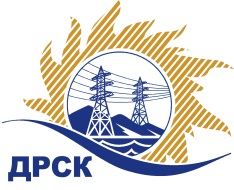 Акционерное Общество«Дальневосточная распределительная сетевая  компания»ПРОТОКОЛ ПЕРЕТОРЖКИСпособ и предмет закупки: открытый электронный запрос предложений: «Запасные части для автомобилей с дизельными двигателями (АЭС)» Закупка 1103Планируемая стоимость закупки в соответствии с ГКПЗ: 3 353 192,36  руб. без учета НДСПРИСУТСТВОВАЛИ: 2 члена постоянно действующей Закупочной комиссии 2-го уровня. ВОПРОСЫ ЗАСЕДАНИЯ ЗАКУПОЧНОЙ КОМИССИИ:В адрес Организатора закупки  поступило две  заявки на участие в  процедуре переторжки.Дата и время начала процедуры вскрытия конвертов с предложениями на участие в закупке: 14:00 часов благовещенского времени 14.04.2016 г. Место проведения процедуры вскрытия конвертов с предложениями на участие в закупке: Торговая площадка Системы B2B-ESVОтветственный секретарь Закупочной комиссии 2 уровня  АО «ДРСК»                       		     М.Г. Елисееваисп. Г.М. Терёшкинател(4162)397260№ 404/МР-Пг. Благовещенск14 апреля 2016 г.№п/пНаименование Участника закупки и его адресОбщая цена заявки до переторжки, руб. без НДСОбщая цена заявки по    после переторжки, руб. без НДС1.ООО "ТехЧасть" (680009, Россия, Хабаровский край, г. Хабаровск, пр-кт 60 лет Октября, д. 223)2 796 610,172 660 796,612.ООО "Яртурбо" (150018, Россия, Ярославская обл., г. Ярославль, Тутаевское ш., д. 93, оф. 519)2 864 406,78не поступило3.ООО "АвтоОптТорг" (603005, Нижегородская обл., г. Нижний Новгород, Московское ш., 105)3 059 079,002 457 458,004.ООО "Миледи" (111402, Россия, г. Москва, ул. Кетчерская, д. 2 А)3 263 044,00не поступило